Toruń, dnia 23.11.2023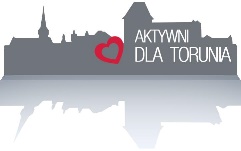 Aktywni dla Torunia- Szymanski, Krużewski, Skerska-RomanPan								Michał ZaleskiPrezydent  Miasta Torunia WniosekZwracam się z wnioskiem o uporządkowanie zarastające trawą i zielskiem chodniki na osiedlu Bielawy – Grębocin ( m. in. ulica Siedlecka)UzasadnienieProblem zgłoszony przez mieszkańców. Zarastające trawą i zielskiem chodniki niszczą infrastrukturę oraz powodują, że ich użytkowanie staje się niebezpieczne. Z poważaniemMaciej Krużewski